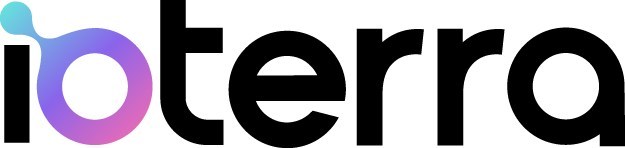 Ioterra, Inc.<Product/Project Name>PRODUCT REQUIREMENTS DEFINITION<DATE>Table of ContentsProduct Description: <CLIENT AND PRODUCT NAME>	3Stakeholders	3COMMERCIAL AND REGULATORY	3Regulatory Requirements	3Labeling	4Financials	4Volume	4ENVIRONMENT	4Storage Environment	4Operating Environment	4INDUSTRIAL DESIGN	5Mechanical	5SOFTWARE AND DATA PROCESSING	6ELECTRICAL HARDWARE	6Block Diagram of Electrical Hardware	6DURABILITY	7PACKAGING	7Serviceability	7Revision History	8Appendix A	9Signatures	10COMMERCIAL AND REGULATORYENVIRONMENTINDUSTRIAL DESIGNMechanicalSOFTWARE AND DATA PROCESSINGELECTRICAL HARDWAREDURABILITYPACKAGINGServiceabilityRevision History Product Description: <CLIENT AND PRODUCT NAME>Product Description: <CLIENT AND PRODUCT NAME>Market NeedWhy does the world need this product? What is the problem that this device is going to solve?Key Features/ FunctionalityTell us here about the key features of the product and the functions it will perform.…Other Product CompatibilityIf the device must work within a system of other devices, tell us about that here....StakeholdersStakeholdersEnd UsersWho are the end users for the device?OEMSIs the device going to be integrated into machinery, equipment, or products sold to others?Countries of SaleTarget Launch DateRegulatory RequirementsRegulatory RequirementsSafety (UL, CE)Emissions (FCC, CE)Interoperability (Cellular, Wi-Fi)LabelingLabelingRegulatory MarksCountry of OriginSerial NumberFinancialsFinancialsBOM CostCOGsMSRPAcceptable MarginVolumeVolumeMOQ of First Production RunAnnual VolumeTimeline for Product Refresh (EOL)Storage EnvironmentStorage EnvironmentTemperature RangeOperating EnvironmentOperating EnvironmentIndoor, Outdoor, WearableTemperature RangeBrandingRenderingsN/A – PCB shall be placed in COTS environmental enclosure. PCB should be about ~4” x 4” x 1-2” desired. Prototypes will be larger. Does not have to be square. You can insert a picture here…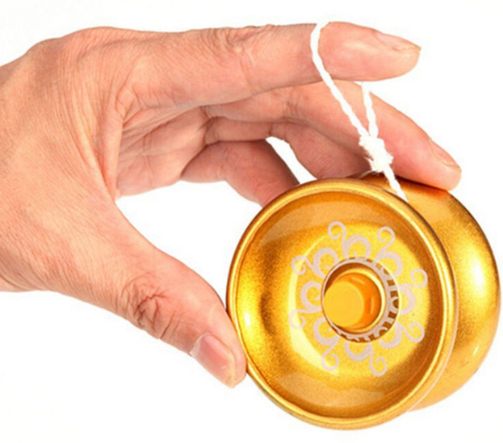 For Example: This is a yo-yo.Color, Material, and Finish (CMF)Logo size and placementConnectors (Power, USB, Lighting, Audio)Visual Interface (Screen size and type, LEDs)Touch Interface (Mechanical actuators/switches, touch sensitivity, haptics)Audio Interface(Microphones, speakers, buzzers)DimensionsWeightMountingForm Factor(If important)Firmware Functions/AlgorithmsCloud ApplicationSmartphone ApplicationTransmitted Data and RatesBlock Diagram of Electrical HardwareBlock Diagram of Electrical Hardware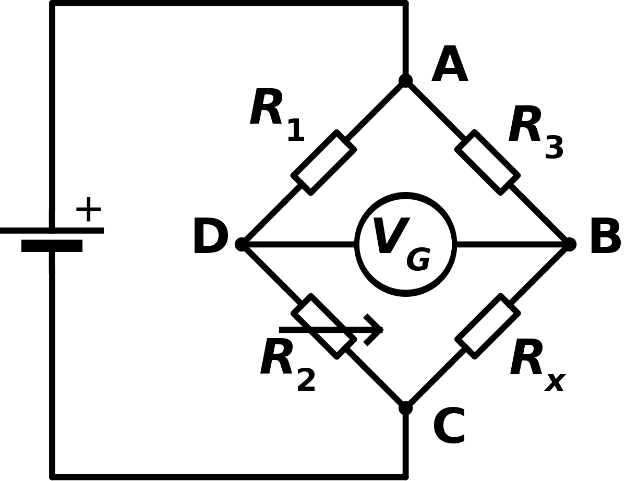 For Example: This is a Wheatstone BridgeFor Example: This is a Wheatstone BridgeInputs /Sensor RequirementsOutput/Actuator RequirementsCritical BOM ComponentsCommunication RequirementsPower Requirements Lifetime requirementsCycles of various sub-systemsChemical resistance (sweat, sebum, sunscreen, salt water)UV resistance (sunlight)Environmental (Dust, Water, etc.)Mechanical (Drop, Vibration, Abrasion, etc.)In the BoxPrinting, colors, inserts, cardboard type, drop requirementsRetail RequirementsSKU CombinationsRepair ServicesReturns ProcessRepair/Return Qualifications/TolerancesCustomer Support SystemVersionDateAuthorChanges1.0Initial Document Prepared